Na temelju članka 26. Odluke o izboru članova vijeća mjesnih odbora i vijeća gradskih četvrti na području Grada Križevaca ("Služeni vjesnik Grada Križevaca", broj 1/14. i 4/18) Gradsko zborno povjerenstvo Grada Križevaca donosiR J E Š E N J Eo određivanju biračkih mjesta na području Grada Križevaca za glasovanje za izbor članova vijeća mjesnih odbora i vijeća gradskih četvrti, koji će se održati 21. listopada 2018. godineI. Za  područje Gradske četvrti Centar - Križevci,  određuju se biračka mjesta:Biračko mjesto broj 1.  Križevci, Ulica bana Josipa Jelačića 23,  Osnovna škola                                         «Vladimir Nazor» Križevci, na kojem će glasovati birači s                                          prebivalištem u Križevcima:Ulica bana Josipa Jelačića, Ulica Dragutina Renarića, Ulica Ljudevita Gaja, Koprivnička ulica 1-131 (neparni), Trg bana Lackovića, Šetalište Dragutina Novaka, Ulica Ljudevita Vukotinovića, Ulica Marijana Detonija, Ulica Milislava Demerca, Ulica Milutina Cihlara Nahajeva, Ratarna, Obrtnička ulica i Ulica Petra Zrinskog – 1-99 (neparni),Biračko mjesto broj 2.  Križevci, Ulica Ivana Zakmardija Dijankovečkog 3,                                        Županijska uprava za ceste Križevci, na kojem će glasovati                                         birači s prebivalištem u Križevcima:Potočka ulica – 2-186 (parni), Svetokriška ulica, Ulica Ivana Zakmardija Dijankovečkog i Ulica Mojsija Baltića,Biračko mjesto broj 3.  Križevci, "Komunalno poduzeće" d. d. Križevci (dvorana I. nakatu), Ulica Drage Grdenića 7 na kojem će glasovati birači sprebivalištem u Križevcima:Ulica Alberta Štrige, Paška ulica, Ulica Drage Grdenića, Ulica Josipa Buturca, Ulica Slavka Kolara, Ulica Tadije Smičiklasa- 1-25 (neparni),  Ulica Stanka Miholića, Ulica Tina Ujevića, Trg sv. Florijana 1-9 (neparni) i 2-8 (parni), Ulica Ante Starčevića, Trg Ivana Mažuranića i Trg Milutina Mayera,Biračko mjesto broj 4.  Križevci, Ulica Antuna Gustava Matoša 4, Hrvatski dom - lijevo                                          dvorana  na kojem će glasovati birači s prebivalištem u Križevcima:Ulica branitelja Hrvatske, Frankopanska ulica, Ulica Petra Preradovića, Ulica Tome Sermagea, Ulica Augusta Šenoe, Ulica Antuna Gustava Matoša, Trg Silvija Strahimira Kranjčevića, Ulica kralja Zvonimira, Trg Antuna Nemčića, Prigorska ulica, Pušća – 70-94 (parni) i 1-123 (neparni), Pesek, Kramarovec i Šebri,Biračko mjesto broj 5.  Križevci, Ulica  Antuna Gustava Matoša 4, Hrvatski dom - desno galerija,  na kojem će glasovati birači s prebivalištem u Križevcima:Ulica Antuna Mihanovića, Crni put, Ulica Krunoslava Heruca, Istarska ulica, Trg Josipa Juraja Strossmayera i Radnički dol,Biračko mjesto broj 6.  Križevci, Zagrebačka ulica 33, Auto-moto klub "Križevci"                                        na kojem će glasovati birači s prebivalištem u Križevcima:Ulica Mirka Bogovića, Odvojak Kralja Petra krešimira IV, Ulica Gustava Bohutynskog, Ulica Glogovničke bune, Ulica Karla Häuslera, Koruška – 2-76 (parni), Križevčine, Vrbovečka ulica – 2-6 (parni), Zagrebačka ulica – 2-58 (parni), Donje Križevčine, Gornje Križevčine i Ulica kralja Petra Krešimira,II. Za područje Gradske četvrti Donji grad Križevci,     određuju se biračka mjesta:Biračko mjesto broj 7.  Križevci, Ulica kralja Tomislava 20, Hrvatski zavod za                                         zapošljavanje - Područna služba Križevci, na kojem će                                          glasovati birači s prebivalištem u Križevcima:Ulica Brace Hanžeka, Ulica Petra Zrinskog – 2-44 (parni) i Ulica kralja Tomislava,Biračko mjesto broj 8. Križevci, Ulica kralja Tomislava 45,  RADNIK d.d. Križevci, 			     na kojem će glasovati birači s prebivalištem u Križevcima:Ulica Matije Gupca, Ulica Nine Vavre, Ulica Sidonije Rubido, Koprivnička ulica – 2-132 (parni) i Ulica Ljudevita Modeca, Gospodarska ulica,Biračko mjesto broj 9.  Križevci, Ulica kralja Tomislava 114,  Hrvatske šume - ŠumarijaKriževci,  na kojem će glasovati birači s prebivalištem u Križevcima:Ulica Andrije Lenarčića, Ulica Dragutina Lambla, Ulica Marcela Kiepacha, Ulica Vjekoslava Köröskenya, Ulica Nikole Tesle, Bjelovarska ulica, Cvjetna ulica, Ulica Ivana Gundulića, Ulica Kalničke punte, Desetine i Karane, Ulica Gustava Neuberga.Biračko mjesto broj 10.  Križevci, Trg sv. Florijana 14, Gradska knjižnica "FranjoMarković" - Multimedijalni centar, 			     na kojem će glasovati birači s prebivalištem u Križevcima:Ulica Ferde Kerna, Ulica Frana Galovića, Ulica Frana Gundruma, Koruška – 1-77 (neparni), Vrbovečka ulica – 1-35 (neparni), Zagrebačka ulica – 1-59 (neparni), Trg sv. Florijana – 12-14a/1 (parni) i 13-15 (neparni), Ulica Stjepana Radića, Ulica Franje TuđmanaBiračko mjesto broj 11. Donji Cubinec,  Društveni  dom Donji Cubinec, na kojem će glasovati birači s prebivalištem: Donji Cubinec,III. Za područje Gradske četvrti - Gornji grad Križevci,       određuju se biračka mjesta:Biračko mjesto broj 12.  Križevci, Ulica Franje Markovića, Dom Sv. Marka                              Križevčanina,  na kojem će glasovati birači s prebivalištem u                              Križevcima:Ulica Ivana Lepušića, Mladine, Kosovec i Sviličićev put,Biračko mjesto broj 13. Križevci, Ulica Ivana Lepušića 1, Vrtlarija Komunalnog                                        poduzeća Križevci (društvene prostorije),  na kojem će                                        glasovati birači s prebivalištem u Križevcima:Helenski put, Gornje Vine, Greberanec, Kalnička ulica, Lipovčica i Varaždinska ulica,Biračko mjesto broj 14. Križevci, Ulica Franje Račkoga 2, Vatrogasni dom Križevci,                                           na kojem će glasovati birači s prebivalištem u Križevcima:Ulica Franje Račkoga, Ulica Ivana Viteza, Ulica Franje Markovića, Trg Svetog Marka Križevčanina, Ulica biskupa Julija Drohobeczkoga, Ulica Frana Supila, Ulica Ive Vojnovića, Ulica biskupa Bazilija Božičkovića,Biračko mjesto broj 15. Križevci, Ulica Franje Račkoga 3, Osnovna škola Ljudevita                                       Modeca Križevci, na kojem će glasovati birači s prebivalištem u                                        Križevcima:Pušća – 2-68 (parni), Zagorska ulica, Ulica Vjenceslava Novaka, Ulica Tadije Smičiklasa – 2-48 (parni) i 27-33 (neparni) i Potočka ulica – 1-183 (neparni),Biračko mjesto broj 16. Mali Potočec, Vatrogasni dom Mali Potočec, na kojem će glasovati birači s prebivalištem: Mali Potočec,IV. Za područje Mjesnog odbora Apatovec      određuju se biračka mjesta:Biračko mjesto broj 17. Apatovec,  Područna škola  Apatovec, na kojem će glasovati birači s prebivalištem: Apatovec - područje izvan ulica i ulice: Brežanci, Carine, Lipovec i Martinci,V. Za područje Mjesnog odbora Bojnikovec      određuju se biračka mjesta:Biračko mjesto broj 18. Bojnikovec, Vatrogasni dom Bojnikovec, na kojem će glasovati birači s prebivalištem: Bojnikovec,VI. Za područje Mjesnog odbora Bukovje Križevačko      određuju se biračka mjesta:Biračko mjesto broj 19. Bukovje Križevačko, Vatrogasni dom Bukovje Križevačko,  na kojem će glasovati birači s prebivalištem: Bukovje Križevačko,VII. Za područje Mjesnog odbora Carevdar      određuju se biračka mjesta:Biračko mjesto broj 20. Carevdar,  Društveni dom Carevdar, na kojem će glasovati birači s prebivalištem:  Carevdar - područje izvan ulica i ulice: Donjara, Sveta Barbara, Štefanov brijeg, Mali Carevdar i Kostadinovac,Biračko mjesto broj 21. Stari Bošnjani, Društveni dom Stari Bošnjani, na kojem će glasovati birači s prebivalištem: Stari Bošnjani i Novi Bošnjani,VIII. Za područje Mjesnog odbora Cubinec      određuju se biračka mjesta:Biračko mjesto broj 22. Cubinec,  Vatrogasni dom Cubinec, na kojem će glasovati birači s prebivalištem: Cubinec i  Mladine,IX. Za područje Mjesnog odbora Dijankovecodređuju se biračka mjesta:Biračko mjesto broj 23. Dijankovec, Vatrogasni dom Dijankovec, na kojem će glasovati birači s prebivalištem: Dijankovec,X. Za područje Mjesnog odbora Srednji Dubovec      određuju se biračka mjesta:Biračko mjesto broj 24. Srednji Dubovec,  Vatrogasni dom Srednji Dubovec,  na kojem će glasovati birači s prebivalištem: Srednji Dubovec i Donji Dubovec,XI. Za područje Mjesnog odbora Đurđic      određuju se biračka mjesta:Biračko mjesto broj 25. Đurđic,  Vatrogasni dom Đurđic, na kojem će glasovati birači s prebivalištem: Đurđic i Novi Đurđic,Biračko mjesto broj 26. Lemeš Križevački,  Društveni dom Lemeš Križevački, na kojem će glasovati birači s prebivalištem: Lemeš Križevački,XII. Za područje Mjesnog odbora Erdovec        određuju se biračka mjesta:Biračko mjesto broj 27. Erdovec, Vatrogasni dom  Erdovec, na kojem će glasovati birači s prebivalištem: Erdovec,XIII. Za područje Mjesnog odbora Glogovnica        određuju se biračka mjesta:Biračko mjesto broj 28. Donja Glogovnica , Područna škola Donja Glogovnica, na kojem će glasovati birači s prebivalištem: Donja Glogovnica, Gornja Gogovnica,Marinovec i Jarčani,XIV. Za područje Mjesnog odbora Gornji Dubovec      određuju se biračka mjesta:Biračko mjesto broj 29. Gornji Dubovec, Društveni dom Gornji Dubovec,  na kojem će glasovati birači s prebivalištem: Gornji Dubovec, Kučari i BeketinecXV. Za područje Mjesnog odbora Ivanec Križevački         određuju se biračka mjesta:Biračko mjesto broj 30. Ivanec Križevački, Vatrogasni dom Ivanec Križevački, na kojem će glasovati birači s prebivalištem: Ivanec Križevački,XVI. Za područje Mjesnog odbora Kloštar Vojakovački          određuju se biračka mjesta:Biračko mjesto broj 31. Koštar Vojakovački,  Područna škola Kloštar Vojakovački,  na kojem će glasovati birači s prebivalištem:  Kloštar Vojakovački - područje izvan ulica i ulice: Brezov most, Cesta, Doljnjani, Gašparići, Gornjani, Kloštar i Rajići,XVII. Za područje Mjesnog odbora Majurecodređuju se biračka mjesta:Biračko mjesto broj 32. Majurec, Vatrogasni dom Majurec, na kojem će glasovati birači s prebivalištem: Majurec,XVIII. Za područje Mjesnog odbora Novaki Ravenski      određuju se biračka mjesta:Biračko mjesto broj 33. Novaki Ravenski, Vatrogasni dom Novaki Ravenskina kojem će glasovati birači s prebivalištem: Novaki Ravenski,XIX. Za područje Mjesnog odbora Osijek Vojakovački        određuju se biračka mjesta:Biračko mjesto broj 34. Osijek Vojakovački, Društveni dom Osijek Vojakovačkina kojem će glasovati birači s prebivalištem: Osijek Vojakovački - područje izvan ulica i ulice: Dretvari, Gajini, Grujice, Habdije, Mioki i Srdije,XX. Za područje Mjesnog odbora Pavlovec Ravenski         određuju se biračka mjesta:Biračko mjesto broj 35. Pavlovec Ravenski,  Vatrogasni dom Pavlovec Ravenski na kojem će glasovati birači s prebivalištem: Pavlovec Ravenski i Doljanec,XXI. Za područje Mjesnog odbora Poljana Križevačka          određuju se biračka mjesta:Biračko mjesto broj 36. Društveni dom Poljana Križevačka, Poljana Križevačkana kojem će glasovati birači s prebivalištem: Poljana Križevačka,XXII. Za područje Mjesnog odbora Podgajec          određuju se biračka mjesta:Biračko mjesto broj 37. Društveni dom Podgajec, Podgajecna kojem će glasovati birači s prebivalištem: Podgajec,XXIII. Za područje Mjesnog odbora Sveta Helena         određuju se biračka mjesta:Biračko mjesto broj 38. Sveta Helena,  Vatrogasni dom Sveta Helenana kojem će glasovati birači s prebivalištem: Sveta Helena sa Svetim Vidom,XXIV. Za područje Mjesnog odbora Prikraj Križevački          određuju se biračka mjesta:Biračko mjesto broj 39. Sveti Martin,  Društveni dom Sveti Martin na kojem će glasovati birači s prebivalištem: Sveti Martin i Prikraj Križevački,XXV. Za područje Mjesnog odbora Špiranec            određuju se biračka mjesta:Biračko mjesto broj 40. Špiranec, Vatrogasni dom Špiranec, na kojem će glasovati birači s prebivalištem: Špiranec, Kunđevec i Stara Ves Ravenska,XXVI. Za područje Mjesnog odbora Većeslavec             određuju se biračka mjesta:Biračko mjesto broj 41. Većeslavec, Društveni dom Većeslavec na kojem će glasovati birači s prebivalištem: Većeslavec,Biračko mjesto broj 42. Povelić, Vatrogasni dom Povelić na kojem će glasovati birači s prebivalištem: Povelić,Biračko mjesto broj 43. Ruševac, Vatrogasni dom Ruševac na kojem će glasovati birači s prebivalištem: Ruševac,XXVII. Za područje Mjesnog odbora Veliki Potočec          određuju se biračka mjesta:Biračko mjesto broj 44. Veliki Potočec, Vatrogasni dom Veliki Potočec,na kojem će glasovati birači s prebivalištem: Veliki Potočec - područje izvan ulica i ulice: Široko Brezje,XXVIII. Za područje Mjesnog odbora Veliki Ravem         određuju se biračka mjesta:Biračko mjesto broj 45. Veliki Raven, Područna škola  Veliki Ravenna kojem će glasovati birači s prebivalištem: Veliki Raven i Mali Raven,Biračko mjesto broj 46. Lemeš, Vatrogasni dom Lemeš, Lemešna kojem će glasovati birači s prebivalištem: Kazmar lemeški, LemešXXIX. Za područje Mjesnog odbora Velike Sesvete          određuju se biračka mjesta:Biračko mjesto broj 47. Velike Sesvete, Društveni dom Velike Sesvete na kojem će glasovati birači s prebivalištem: Velike Sesvete i Male Sesvete,XXX. Za područje Mjesnog odbora Vojakovac            određuju se biračka mjesta:Biračko mjesto broj 48. Vojakovac, Područna škola Vojakovac na kojem će glasovati birači s prebivalištem: Vojakovac, Mičijevac, Čabraji, VujićiVojakovački i Pobrđani Vojakovački,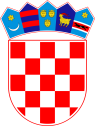 REPUBLIKA HRVATSKAKOPRIVNIČKO-KRIŽEVAČKA ŽUPANIJAGRAD KRIŽEVCIGradsko izborno povjerenstvoGrada križevacaKLASA: 026-01/18-01/4URBROJ: 2137/02-04/03-18-8Križevci, 5. listopada 2018.PREDSJEDNICASonja Celovec Trivanović, dipl.iur.